	BCH ĐOÀN TP. HỒ CHÍ MINH	      ĐOÀN TNCS HỒ CHÍ MINH             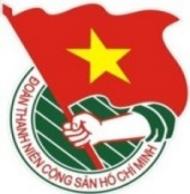 	***		TUẦN	          TP. Hồ Chí Minh, ngày 19 tháng 02 năm 2023	08/2023LỊCH LÀM VIỆC CỦA BAN THƯỜNG VỤ THÀNH ĐOÀN		(Từ 20-02-2023 đến 26-02-2023)---------* Trọng tâm: - Làm việc về chương trình công tác Đoàn và phong trào thanh thiếu nhi năm 2023 với các cơ sở Đoàn trực thuộc Thành Đoàn.- Hội nghị tổng kết công tác Hội và phong trào thanh niên thành phố năm 2022.- Lễ khởi động Tháng Thanh niên năm 2023 và ra quân chương trình “Trí thức khoa học trẻ tình nguyện vì cộng đồng” lần thứ 14 năm 2023.* Lịch làm việc thay thư mời trong nội bộ Cơ quan Thành Đoàn.Lưu ý: Các đơn vị có thể tải lịch công tác tuần tại Trang thông tin điện tử Văn phòng Thành Đoàn vào ngày Chủ nhật hàng tuần.NGÀYGIỜNỘI DUNG - THÀNH PHẦNĐỊA ĐIỂMTHỨ HAI20-0208g30Họp giao ban Thường trực - Văn phòng (TP: đ/c T.Phương, Thường trực Thành Đoàn, lãnh đạo VP)P.B2THỨ HAI20-0209g30Họp giao ban Báo Tuổi Trẻ (TP: đ/c T.Toàn)Báo Tuổi TrẻTHỨ HAI20-0211g00Dự họp về công tác chuẩn bị tổ chức Lễ hội Việt - Nhật lần thứ 8 tại TP.HCM (TP: đ/c T.Toàn)Theo thư mờiTHỨ HAI20-0214g00✪📷  Thăm, chúc mừng các Thầy thuốc tiêu biểu, các cơ sở y tế trên địa bàn thành phố nhân kỷ niệm 68 năm Ngày Thầy thuốc Việt Nam (27/02/1955 - 27/02/2023) (TP: đ/c T.Phương, Thường trực Thành Đoàn, thành viên đoàn theo Thông báo số 147-TB/TĐTN-BCNLĐ ngày 14/02/2023)Theothông báoTHỨ HAI20-0214g00  Họp bộ phận thường trực Tháng Thanh niên năm 2023 (TP: đ/c Tr.Quang, bộ phận thường trực Tháng Thanh niên)P.C6THỨ HAI20-0214g00✪  Họp liên tịch công tác tổ chức Đại hội đại biểu Hội Sinh viên Việt Nam Trường ĐH Kinh tế - Luật, ĐHQG-HCM lần thứ VIII, nhiệm kỳ 2023 - 2025 (TP: đ/c Đ.Nguyên, T.Anh, S.Nhân, Tổ công tác số 2 chỉ đạo Đại hội điểm Đại hội Hội Sinh viên Việt Nam trường) Cơ sởTHỨ HAI20-0216g00  Họp Ban tổ chức Lễ khởi động Tháng Thanh niên năm 2023 (TP: đ/c Tr.Quang, Đ.Nguyên, T.Nghiệp, cán bộ được phân công)P.C6THỨ HAI20-0216g00Làm việc với Trung tâm Phát triển Khoa học và Công nghệ Trẻ về công tác phối hợp tổ chức các hoạt động cho thiếu nhi năm 2023 (TP: đ/c T.Linh, N.Nhung, Đ.Trung, Ban TN, BGĐ Trung tâm PTKHCNT)P.A9THỨ ba21-0208g00✪  Làm việc với Thành phố Thủ Đức về tiến độ các nội dung phối hợp thực hiện Lễ khởi động Tháng Thanh niên năm 2023 (TP: đ/c Tr.Quang, bộ phận thường trực Tháng Thanh niên)Theo thư mờiTHỨ ba21-0208g30✪Làm việc về chương trình công tác Đoàn và phong trào thanh thiếu nhi năm 2023 với Huyện Đoàn Củ Chi (TP: đ/c T.Hà, Đ.Nguyên, Ban TNTH, thành phần theo Thông báo số 153-TB/TĐTN-VP ngày 16/02/2023)Cơ sởTHỨ ba21-0209g00Hội nghị trực tuyến hướng dẫn công tác dự trù, quyết toán nguồn kinh phí hỗ trợ hoạt động tại các đơn vị ngoài khu vực nhà nước theo Kết luận số 273-KL/TU ngày 26/02/2015 của Ban Thường vụ Thành ủy (TP: đ/c M.Hải, T.Nghiệp, Ban CNLĐ, Tổ TC, các cơ sở Đoàn sử dụng nguồn kinh phí)P.A9THỨ ba21-0210g00Làm việc với tổ chức VinaCapital Foundation (VCF) về công tác phối hợp tổ chức các hoạt động chăm lo, hỗ trợ cho thiếu nhi bị ảnh hưởng bởi dịch COVID-19 trên địa bàn thành phố năm 2023 (TP: đ/c T.Linh, N.Nhung, Đ.Quy)P.A1THỨ ba21-0210g30  Họp góp ý Hướng dẫn thực hiện Ngày Chủ nhật xanh năm 2023 và phương án thực hiện tại rạch Xuyên Tâm (TP: đ/c M.Hải, Tr.Quang, M.Khang, N.Mỹ, N.Tuấn, K.Chi - Trung tâm CTXHTN, cơ sở Đoàn theo thư mời)P.C6THỨ ba21-0214g00Họp trực tuyến với Trung ương Đoàn về triển khai Phần mềm Quản lý đoàn viên (TP: đ/c T.Phương, T.Nguyên, N.Nguyệt, Ban TC-KT)P.B2THỨ ba21-0214g00✪Làm việc về chương trình công tác Đoàn và phong trào thanh thiếu nhi năm 2023 với Quận Đoàn 12 (TP: đ/c T.Hà, Đ.Nguyên, Ban TNTH, thành phần theo Thông báo số 153-TB/TĐTN-VP ngày 16/02/2023)Cơ sởTHỨ ba21-0214g00  Làm việc về chương trình công tác Đoàn và phong trào thanh niên năm 2023 với Đoàn Thanh niên Công an Thành phố (TP: đ/c Tr.Quang, M.Khang, N.Phương)Cơ sởTHỨ ba21-0214g00Dự Hội nghị tổng kết công tác Đoàn và phong trào thanh niên năm 2022, triển khai chương trình công tác năm 2023 của Đoàn Công ty Đầu tư Tài chính Nhà nước TP.HCM (TP: đ/c P.Lâm, T.Cường)Cơ sởTHỨ ba21-0215g00Họp góp ý nội dung thực hiện các trào lưu trên không gian mạng năm 2023 (TP: đ/c T.Toàn, Đ.Đạt, đại diện lãnh đạo các Ban - VP, cơ sở Đoàn theo thư mời)P.C6THỨ ba21-0215g30Làm việc về chương trình công tác Đoàn và phong trào thanh niên năm 2023 với Đoàn Sở Lao động - Thương binh và Xã hội TP.HCM, Đoàn Bưu điện TP.HCM (TP: đ/c T.Linh, Đ.Trung, Ban TN, Ban CNLĐ)P.A9THỨ ba21-0216g00Làm việc về chương trình công tác Đoàn và phong trào thanh thiếu nhi năm 2023 với Quận Đoàn Bình Thạnh (TP: đ/c M.Hải, Tr.Quang, Ban MT-ANQP-ĐBDC, thành phần theo Thông báo số 153-TB/TĐTN-VP ngày 16/02/2023)Cơ sởTHỨ ba21-0216g00  Họp thống nhất nội dung chương trình Lễ kỷ niệm 50 năm Ngày thành lập Trường Đoàn Lý Tự Trọng (26/3/1973 - 26/3/2023) (TP: đ/c N.Nguyệt, H.Thạch, N.Tịnh - TĐ LTT)P.A1THỨ TƯ22-0208g00Dự Hội nghị sơ kết 05 năm thực hiện Chỉ thị số 20-CT/TW ngày 18/01/2018 của Ban Bí thư Trung ương Đảng về tiếp tục tăng cường, nâng cao chất lượng nghiên cứu, biên soạn, tuyên truyền, giáo dục lịch sử Đảng (TP: đ/c M.Hải)Theo thư mờiTHỨ TƯ22-0208g00Dự kiểm tra, khảo sát đánh giá kết quả 15 năm thực hiện Nghị quyết số 23-NQ/TW ngày 16/6/2008 của Bộ Chính trị (khóa X) về tiếp tục xây dựng và phát triển văn học, nghệ thuật trong thời kỳ mới và Chương trình hành động số 45-CTrHĐ/TU ngày 23/12/2008 của Ban Thường vụ Thành ủy về thực hiện Nghị quyết số 23-NQ/TW (TP: đ/c T.Nguyên, T.Toàn, N.Nguyệt, P.Lâm, đại diện lãnh đạo NVHTN, NVHSV, NTN TP, HPT, NXBT)P.B2THỨ TƯ22-0209g00  Làm việc về chương trình công tác Đoàn và phong trào thanh niên năm 2023 với Đoàn Thanh niên Bộ Tư lệnh Thành phố (TP: đ/c Tr.Quang, M.Khang, N.Phương)Cơ sởTHỨ TƯ22-0213g30  Làm việc về chương trình công tác Đoàn và phong trào thanh niên năm 2023 với Đoàn Thanh niên Bộ đội Biên phòng Thành phố (TP: đ/c Tr.Quang, M.Khang, N.Phương)Cơ sởTHỨ TƯ22-0213g30Làm việc với Liên đoàn Lao động Thành phố về công tác chuẩn bị Trại hè Thanh Đa năm 2023 (TP: đ/c T.Linh, N.Nhung, Ban TN, BGH TĐ LTT)LĐLĐ TPTHỨ TƯ22-0215g00  Họp triển khai các nội dung liên quan đến nghiệp vụ công tác đoàn viên, công tác kiểm tra - giám sát năm 2023 (TP: đ/c T.Nguyên, N.Nguyệt, Ban TC-KT, các cơ sở Đoàn trực thuộc Thành Đoàn)HTTHỨ TƯ22-0215g00Họp góp ý nội dung phân công thực hiện Bộ tiêu chí đánh giá công tác Đoàn và phong trào thanh thiếu nhi thành phố năm 2023 (TP: đ/c P.Lâm, đại diện lãnh đạo các Ban, đơn vị sự nghiệp trực thuộc, VP)P.C6THỨ TƯ22-0215g30Làm việc với Nhà Thiếu nhi Thành phố về định hướng nâng cao hiệu quả hoạt động của hệ thống Nhà Thiếu nhi và các hoạt động phối hợp với Nhà Thiếu nhi Thành phố năm 2023 (TP: đ/c T.Linh, N.Nhung, Đ.Trung, Ban TN, BGĐ NTN TP)NTN TPTHỨ TƯ22-0216g00  Làm việc về công tác phối hợp giữa Hội LHTN Việt Nam Thành phố và Công ty Cổ phần GREENFEED Việt Nam trong năm 2023 (TP: đ/c Tr.Quang, M.Khang, H.Phúc, thành phần theo thư mời)P.A1THỨ TƯ22-0216g00Họp về công tác thực hiện công trình Phòng truyền thống Đoàn TNCS Hồ Chí Minh TP.HCM trực tuyến và chương trình kỷ niệm 92 năm Ngày thành lập Đoàn TNCS Hồ Chí Minh (TP: đ/c T.Toàn, Đ.Đạt, H.Yến, H.Phúc - NVHTN, đại diện lãnh đạo Ban TC-KT, Ban TG-ĐN, NVHTN)NVHTNTHỨ NĂM23-0208g00Dự buổi khảo sát của Ban Văn hoá - Xã hội, Hội đồng Nhân dân Thành phố về công tác chuẩn bị “Chương trình lãnh đạo thành phố gặp gỡ và lắng nghe tiếng nói thiếu nhi” năm 2023 (TP: đ/c T.Phương, T.Linh, N.Nhung, Đ.Trung, Ban TN)UBND TPTHỨ NĂM23-0208g30✪Làm việc về chương trình công tác Đoàn và phong trào thanh thiếu nhi năm 2023 với Huyện Đoàn Bình Chánh (TP: đ/c T.Hà, T.Nghiệp, Ban CNLĐ, thành phần theo Thông báo số 153-TB/TĐTN-VP ngày 16/02/2023)Cơ sởTHỨ NĂM23-0208g30✪Làm việc về chương trình công tác Đoàn và phong trào thanh thiếu nhi năm 2023 với Huyện Đoàn Cần Giờ (TP: đ/c T.Nguyên, T.Toàn, Ban TG-ĐN, thành phần theo Thông báo số 153-TB/TĐTN-VP ngày 16/02/2023)Cơ sởTHỨ NĂM23-0209g00Làm việc về chương trình công tác Đoàn và phong trào thanh thiếu nhi năm 2023 với Quận Đoàn Tân Bình (TP: đ/c M.Hải, P.Lâm, VP, thành phần theo Thông báo số 153-TB/TĐTN-VP ngày 16/02/2023)Cơ sởTHỨ NĂM23-0210g30  Họp triển khai công tác tổ chức Liên hoan Bí thư Đoàn Phường, Xã, Thị trấn và tuyên dương Bí thư Đoàn Phường, Xã, Thị trấn tiêu biểu lần 6 - năm 2023 (TP: đ/c Tr.Quang, M.Khang, N.Mỹ, đại diện BGH TĐ LTT, đại diện BGĐ Cty CP DLTN)05 ĐTHTHỨ NĂM23-0214g00📷Hội nghị tổng kết công tác Hội và phong trào thanh niên thành phố năm 2022 (TP: đ/c T.Phương, M.Hải, Tr.Quang, thành phần theo Thông báo số 05/TB-BTK của BTK Hội LHTNVN TP)Hội trường  Tháp B - Viettel TowerTHỨ NĂM23-0214g00✪Làm việc về chương trình công tác Đoàn và phong trào thanh thiếu nhi năm 2023 với Quận Đoàn Bình Tân (TP: đ/c T.Hà, T.Nghiệp, Ban CNLĐ, thành phần theo Thông báo số 153-TB/TĐTN-VP ngày 16/02/2023)Cơ sởTHỨ NĂM23-0214g00  Họp thống nhất nội dung phối hợp thực hiện trong Tháng Thanh niên năm 2023 đối với các cơ sở Đoàn do Ban Tổ chức - Kiểm tra Thành Đoàn phụ trách (TP: đ/c N.Nguyệt, Ban TC-KT, Thường trực các cơ sở Đoàn do Ban TC-KT phụ trách)P.C6THỨ NĂM23-0214g00Làm việc trực tuyến với các cơ sở Đoàn về hoạt động Tháng Thanh niên năm 2023 (TP: đ/c T.Linh, N.Nhung, Đ.Trung, các cơ sở Đoàn do Ban TN phụ trách)P.A9THỨ NĂM23-0214g00Làm việc về chương trình công tác Đoàn và phong trào thanh niên năm 2023 với các cơ sở Đoàn khu vực CNLĐ do Văn phòng Thành Đoàn phụ trách (TP: đ/c P.Lâm, VP, Ban CNLĐ)Cơ sởTHỨ NĂM23-0216g00  Làm việc về chương trình công tác Đoàn và phong trào thanh niên năm 2023 với Đoàn Khối Doanh nghiệp TP.HCM, Đoàn TCT Văn hóa Sài Gòn - TNHH MTV, Đoàn TCT Nông nghiệp Sài Gòn - TNHH MTV (TP: đ/c N.Nguyệt, H.Như, Ban CNLĐ)P.C6THỨ NĂM23-0216g30Dự họp giao ban với Văn phòng Thành ủy về lịch công tác tuần (TP: đ/c P.Lâm)VPTUTHỨ SÁU24-0208g30Làm việc về chương trình công tác Đoàn và phong trào thanh niên năm 2023 với các cơ sở Đoàn khu vực CNLĐ do Văn phòng Thành Đoàn phụ trách (TP: đ/c P.Lâm, VP, Ban CNLĐ)Cơ sởTHỨ SÁU24-0209g00Làm việc về chương trình công tác Đoàn và phong trào thanh thiếu nhi năm 2023 với Quận Đoàn 8 (TP: đ/c M.Hải, Tr.Quang, Ban MT-ANQP-ĐBDC, thành phần theo Thông báo số 153-TB/TĐTN-VP ngày 16/02/2023)Cơ sởTHỨ SÁU24-0210g00📷Chương trình ký kết phối hợp hoạt động đồng hành, hỗ trợ thanh niên công nhân thành phố năm 2023 (TP: đ/c T.Hà, H.Minh, Ban CNLĐ, Trung tâm HTTNCN, Thường trực các cơ sở Đoàn tham gia ký kết)Trung tâm HTTNCN(Quận 7)THỨ SÁU24-0214g00Họp chuẩn bị Lễ hội Thanh niên (TP: đ/c M.Hải, Tr.Quang, đại diện lãnh đạo các Ban, NVHTN, NXBT, HPT, Trung tâm PTKHCNT, Báo Tuổi Trẻ)P.B2THỨ SÁU24-0214g00Làm việc về chương trình công tác Đoàn và phong trào thanh niên năm 2023 với các cơ sở Đoàn khu vực CNLĐ do Văn phòng Thành Đoàn phụ trách (TP: đ/c P.Lâm, VP, Ban CNLĐ)Cơ sởTHỨ SÁU24-0215g00  Làm việc về chương trình công tác Đoàn và phong trào thanh thiếu nhi năm 2023 với Quận Đoàn Phú Nhuận (TP: đ/c T.Nguyên, N.Nguyệt, Ban TC-KT, thành phần theo Thông báo số 153-TB/TĐTN-VP ngày 16/02/2023)Cơ sởTHỨ SÁU24-0216g00  Làm việc về chương trình công tác Đoàn và phong trào thanh niên năm 2023 với các cơ sở Đoàn khu vực CNLĐ do Ban Mặt trận - ANQP - ĐBDC Thành Đoàn phụ trách (TP: đ/c Tr.Quang, Ban MT-ANQP-ĐBDC, Ban CNLĐ)05 ĐTHTHỨ SÁU24-0218g00Dự Chương trình gặp gỡ chào đón Lễ hội Việt - Nhật lần 8 (TP: đ/c T.Toàn)Theo thư mờithứ bảy25-0207g00✪  Tham gia Ngày hội Biên phòng toàn dân năm 2023 của Ủy ban Mặt trận Tổ quốc Việt Nam TP.HCM (TP: đ/c T.Nguyên, M.Khang, N.Phương)Huyện Cần Giờthứ bảy25-0207g30📷  Lễ ra quân Chương trình “Tiếp sức người lao động” và “Sàn giao dịch việc làm” năm 2023 (TP: đ/c T.Hà, Tr.Quang, H.Phúc)HVCB TPthứ bảy25-0207g30✪  Dự Đại hội đại biểu Hội Sinh viên Việt Nam Trường ĐH Kinh tế - Luật, ĐHQG-HCM lần thứ VIII, nhiệm kỳ 2023 - 2025 (Phiên 1) - Đại hội điểm Hội Sinh viên Việt Nam cấp trường (TP: đ/c Đ.Nguyên, T.Anh, S.Nhân, Tổ công tác chỉ đạo Đại hội điểm số 2, Thường trực Hội Sinh viên Việt Nam các trường theo thông báo)Cơ sởthứ bảy25-0209g30Dự Lễ khai mạc Lễ hội Việt - Nhật lần thứ 8 năm 2023 (TP: đ/c T.Toàn, Ban TG-ĐN)Công viên23/9thứ bảy25-0213g00Dự Vòng chung kết “Vươn cao” người nhân văn khởi nghiệp - Mùa 2 (TP: đ/c T.Nghiệp, Ban CNLĐ)Cơ sởthứ bảy25-0214g00✪  Tổng duyệt Lễ khởi động Tháng Thanh niên năm 2023 và ra quân chương trình “Trí thức khoa học trẻ tình nguyện vì cộng đồng” lần thứ 14 năm 2023 (TP: đ/c M.Hải, Tr.Quang, cán bộ theo phân công)Phường An Phú, Thành phố Thủ Đứcthứ bảy25-0214g00✪ Dự Đại hội đại biểu Hội Sinh viên Việt Nam Trường ĐH Kinh tế - Luật, ĐHQG-HCM lần thứ VIII, nhiệm kỳ 2023 - 2025 (Phiên 2) - Đại hội điểm Hội Sinh viên Việt Nam cấp trường (TP: đ/c T.Hà, Đ.Nguyên, T.Anh, S.Nhân, Tổ công tác chỉ đạo Đại hội điểm số 2, Thường trực Hội Sinh viên Việt Nam các trường theo thông báo)Cơ sởCHỦ NHẬT26-0207g00✪📷Lễ khởi động Tháng Thanh niên năm 2023 và ra quân chương trình “Trí thức khoa học trẻ tình nguyện vì cộng đồng” lần thứ 14 năm 2023 (TP: đ/c T.Phương, Ban Thường vụ Thành Đoàn, cán bộ theo phân công)Phường An Phú, Thành phố Thủ ĐứcCHỦ NHẬT26-0207g30✪📷Ngày hội “Thầy thuốc trẻ TP.HCM làm theo lời Bác tình nguyện vì sức khỏe cộng đồng” năm 2023 (TP: đ/c Thường trực Thành Đoàn, T.Nghiệp, Ban CNLĐ, Quận Đoàn Bình Tân, Đoàn ĐH Y Dược TP.HCM, thành phần theo Thông báo số 154-TB/TĐTN-BCNLĐ ngày 16/02/2023)QuậnBình TânCHỦ NHẬT26-0208g00 ✪📷 Dự hoạt động khởi động Tháng Thanh niên năm 2023 tại cơ sở (TP: Ban Thường vụ Thành Đoàn, cán bộ theo phân công)Theo thông báoCHỦ NHẬT26-0214g00✪Dự Ngày hội “Những người cộng sản trẻ” năm 2023 của Trường ĐH Khoa học Xã hội và Nhân văn, ĐHQG-HCM (TP: đ/c T.Nghiệp, Ban CNLĐ)Cơ sởTL. BAN THƯỜNG VỤ THÀNH ĐOÀNCHÁNH VĂN PHÒNG(Đã ký)Lê Phú Lâm